Програма навчальної дисципліниОпис навчальної дисципліни, її мета, предмет вивчення та результати навчанняНавчальна дисципліна «Кримінальне процесуальне право. Загальна частина» належить до дисциплін загальної підготовки. Вивчення кримінального процесу обумовлюється тим, що він є дієвим та реальним засобом захисту державного та суспільного ладу, правопорядку, прав та законних інтересів громадян від кримінальних правопорушень. Його засвоєння дає уявлення про предмет кримінального-процесуального права, його завдання та основні засади кримінального провадження, кримінальну процесуальну форму, процесуальні правовідносини та процесуальні гарантії, учасників кримінального провадження, інститут доказів та доказування у кримінальному провадженні, процесуальні рішення, процесуальні строки і процесуальні витрати, відшкодування шкоди у кримінальному провадженні, заходи забезпечення кримінального провадження.Предметом дисципліни кримінального процесу є властивості кримінального процесу, його зв’язки, закономірності виникнення, функціонування та розвитку як соціально-правового явища.Метою викладання навчальної дисципліни «Кримінальне процесуальне право. Загальна частина» є формування у здобувачів здатності:-застосовувати знання у практичних ситуаціях;- бути критичним та самокритичним;- розуміти міжнародні стандарти прав людини, положення Конвенції про захист прав людини та основоположних свобод, а також практики Європейського суду з прав людини;-застосовувати знання завдань, принципів і доктрин національного, зокрема, кримінального процесуального права;- до критичного та системного аналізу правових явищ і застосування набутих знань у професійній діяльності;- консультування з правових питань, зокрема, можливих способів захисту прав та інтересів учасників провадження, відповідно до вимог професійної етики, належного дотримання норм щодо нерозголошення персональних даних та конфіденційної інформації;- логічного, критичного і системного аналізу документів, розуміння їх правового характеру і значення.Основними завданнями вивчення даної частини навчальної дисципліни є засвоєння здобувачами загальних положень кримінального процесуального права: його поняття, кримінальної процесуальної форми, функцій та гарантій, кримінального процесуального права та його джерел, засад та учасників кримінального провадження, доказів та доказування, процесуальних строків і процесуальних витрат, заходів забезпечення кримінального провадження.В результаті вивчення дисципліни здобувачі зможуть:- оцінювати недоліки і переваги аргументів, аналізуючи відому проблему;знати та розуміти особливості реалізації та застосування норм кримінального процесуального права;готувати проекти необхідних актів застосування права відповідно до правового висновку зробленого у різних правових ситуаціях.2. Пререквізити та постреквізити дисципліни (місце в структурно-логічній схемі навчання за відповідною освітньою програмою)Вивченню дисципліни кримінальне процесуальне право передує засвоєння знань з дисциплін «Теорія права», «Судоустрій в Україні», «Кримінальне право. Загальна частина», «Кримінальне право. Особлива частина», «Основи права Європейського Союзу та Ради Європи». Постреквізитом є навчальна дисципліна «Кримінальне процесуальне право. Особлива частина».3. Зміст навчальної дисципліни 4. Навчальні матеріали та ресурсиДля успішного вивчення дисципліни достатньо опрацьовувати навчальний матеріал, що викладається в лекціях та рекомендується до практичних занять, а також звернутися до рекомендованих джерел:Базова літератураКримінальний процес: підручник / [О. В. Капліна, О. Г. Шило, В. М. Трофименко] : за заг. ред. О. В. Капліної, О. Г. Шило. Харків : Право, 2019. 584 с.Кримінальний процес: підручник. Ч. 1. : підручник / Р. І. Благута, Ю. В. Гуцуляк, О. М. Дуфенюк та ін. за заг. ред. А. Я. Хитри, Р. М. Шехавцова, В. В. Луцика. Львів: ЛьвДУВС. 2019. 532 с.Кримінальний процес: підручник. Ч. 2. : підручник / Р. І. Благута, Ю. В. Гуцуляк, О. М. Дуфенюк та ін. за заг. ред. А. Я. Хитри, Р. М. Шехавцова, В. В. Луцика. Львів: ЛьвДУВС. 2019. 616 с.Кримінальний процес: підручник / [Л. Д. Удалова, В. В. Рожнова, Д. П. Письменний та ін.]; за заг. ред. Д. П. Письменного, Л. Д. Удалової, М. А. Погорецького, С. С. Чернявського. Київ:, «Центр учбової літератури», 2022. 780 с.Тертишник В. М. Кримінальний процес України. Загальна частина: підручник. – 9-те вид., доповн. і перероб. Київ: Алерта, 2021. 458 с.Досудове розслідування: навчальний посібник. Львів: ЛьвДУВС, 2019. 600 с.Допоміжна література: Андрушко О. В. Теорія та практика юридичної відповідальності за правопорушення в кримінальному процесі: монографія. Хмельницький : Видав-во НАДПСУ, 2020. 480 с.Касапоглу С. О. Реалізація норм кримінального процесуального права: монограф. Дніпро : Видавець Біла К. О., 2018. 306 с.Кримінальний процесуальний кодекс України: Науково-практичний коментар / Відп. ред. : С. В. Ківалов, С. М. Міщенко, В. Ю. Захарченко. Х. : Одіссей, 2013. 1104 с.Лук’янчиков Є. Д., Лук’янчиков Б. Є. Чи вичерпано можливості допиту як способу формування доказів у кримінальному провадженні. Вісник НТУУ «Київський політехнічний інститут». Політологія. Соціологія. Право : зб. наук. праць. Київ, 2021. №3(51). С. 57-62.Лук'янчиков Є. Д., Лук'янчиков Б. Є. Медичне освідування як спосіб формування доказів на початковому етапі дізнання. Актуальні питання вдосконалення судово-експертної та правоохоронної діяльності : збірник матеріалів засідання №2 постійно діючої Міжнародної науково-практичної конференції (м. Кропивницький, 24 червня 2022 р.). Кропивницький: ТОВ «Центрально-Українське видавництво», 2022. С. 214-218.Ортинський В. Л. та ін. Кримінальний процес України: навч. посібник. Львів : Видавництво Львівської політехніки, 2020. 444 с.Саєнко Г. Ю. Провадження на підставі угод у кримінальному процесі України: монографія. К. : Видавничий центр «Кафедра», 2019. 224 с.Удовенко Ж. В. Процесуальні гарантії забезпечення права на невтручання в особисте і сімейне життя у кримінальному провадженні України: монографія. Київ: Центр учбової літератури, 2021. 523 с.Законодавчі акти:Конституція України. Відомості Верховної Ради України (ВВР), 1996, № 30, ст. 141. URL: http://zakon4.rada.gov.ua/laws/show/254к/96-врЗакон України “Про судову експертизу”. Відомості Верховної Ради України (ВВР), 1994, № 28, ст. 232.	URL: http://zakon1.rada.gov.ua/laws/show/4038-12.Закон України «Про адвокатуру та адвокатську діяльність». Відомості Верховної Ради (ВВР), 2013, № 27, ст. 282. URL: http://zakon0.rada.gov.ua/laws/show/5076-17Закон України “Про нотаріат”. Відомості Верховної Ради України (ВВР), 1993, № 39, ст. 383. URL: http://zakon1.rada.gov.ua/laws/show/3425-12Кримінальний кодекс України. Відомості Верховної Ради України (ВВР), 2001, № 25-26, ст.131. URL: http://zakon4.rada.gov.ua/laws/show/2341-14.Кримінальний процесуальний кодекс України. Відомості Верховної Ради України (ВВР), 2013, № 9-10, № 11-12, № 13, ст. 88. URL: http://zakon1.rada.gov.ua/laws/show/4651-17Цивільний процесуальний кодекс України. Відомості Верховної Ради України (ВВР), 2004, № 40-41, 42, ст. 492. URL: http://zakon4.rada.gov.ua/laws/show/1618-15 Інструкція про призначення та проведення судових експертиз, затверджена наказом Міністра юстиції України від 08.10.98 № 53/5.Зміни до Інструкції про призначення та проведення судових експертиз та експертних досліджень затверджені наказом Міністерства юстиції України від 27.07.2015  № 1350/5. URL : http://zakon2.rada.gov.ua/laws/show/z0705-98/paran14#n14Електронні посилання:Офіційний веб-портал судової влади України http://court.gov.ua/Офіційний веб-портал Верховної Ради України http://rada.gov.ua/Офіційний веб-сайт МЮ України https://minjust.gov.ua/npaОфіційний веб-сайт МВС України http://mvs.gov.ua/Офіційний веб-сайт МОЗ України https://moz.gov.ua/nakazi-mozЗ вказаною літературою можна ознайомитися в Науково-технічній бібліотеці ім. Г.І. Денисенка, а також методичному кабінеті ФСП (ауд. 324, 19 корп.)Для пошуку інформації щодо судової практики доцільно використовувати офіційні інтернет-портали:1. rada.gov.ua - Офіційний портал Верховної Ради України2. court.gov.ua – Судова влада УкраїниНавчальний контент5. Методика опанування навчальної дисципліни (освітнього компонента)На вивчення навчальної дисципліни відводиться 120 годин/4 кредити EСTS для студентів денної та заочної форм навчання. Для студентів денної форми навчання передбачено 9 лекцій та 18 практичних занять, для студентів заочної форми навчання – 6 лекцій та 4 практичних заняття.Засвоєння навчальної дисципліни відбувається на лекційних, практичних (семінарських) заняттях та під час самостійної роботи студента. Лекційні та практичні заняття з використанням інформаційно-вербального та пояснювального ілюстративного методів викладання, інформаційно-комунікаційних технологій, що забезпечують проблемно-дослідницький характер процесу навчання, стимулюють студентів до активної пошукової роботи інформації, для подальшого її використання під час дискусій та обговорення рішень опонентів.В процесі викладання навчального компоненту будуть використовуватися традиційні (словесні, наочні, практичні) та інтерактивні методи навчання (відповіді на запитання і опитування думок студентів; аналіз ситуацій; дискусії, дебати, полеміки; відпрацювання навичок; робота в групах; ігрове перевтілення).Основні завдання циклу семінарських (практичних) занять: сформувати у здобувачів:розуміння сутності кримінального процесу як виду діяльності та системи законодавчих норм, що регулюють таку діяльність;досвід роботи з законодавчими та іншими нормативними документами;вміння тлумачити та оцінювати зміст норм КПК, застосовувати їх відповідно до конкретних ситуацій під час досудового розслідування та в судовому провадженні;вміння формувати та обґрунтовувати процесуальні рішення у відповідних процесуальних документах.Самостійна робота студентаСамостійна робота – вид позааудиторної роботи навчального характеру, що спрямована на опрацювання студентом програмного матеріалу дисципліни. Під час цієї роботи студент має можливість самостійно повторити конспекти лекцій, ознайомитися з літературою, нормативними актами, судовою практикою до тем, що виносяться на аудиторні заняття.Формами самостійної роботи є: виконання домашніх завдань; опрацювання матеріалів лекції; робота з інформаційними ресурсами; опрацювання додаткової літератури; складання конспектів з тем, що відносяться до самостійного вивчення; підготовка контрольних навчальних заходів.Денна форма навчанняПідготовка доповіді або презентація з певної теми, в якій опрацьована інформація з одного або декількох джерел. Обсяг має бути в межах 3-5 сторінок. З нею здобувач виступає на практичному занятті, з подальшим обговоренням. Максимальний ваговий бал оцінки дорівнює 8: 8 - балів – відмінно; 7-6 балів – добре; 5 – задовільно.Заочна форма навчанняПротягом семестру здобувач опрацьовує матеріал загальної частини кримінального процесу. Питання для опрацювання викладені після кожної теми лекційного або практичного заняття. Серед цих питань здобувач має можливість обрати те, що для нього є найбільш цікавим, опрацювати його поглиблено та підготувати реферативну доповідь або узагальнене наукове повідомлення, з якими виступити під час аудиторного заняття. За таку роботу нараховуються заохочувальні бали, які додаються до рейтингової оцінки.За темами, які не виносилися на аудиторні заняття і не розглядалися з викладачем рекомендується звернути увагу на такі теми і питання:Тема 1.2. Кримінальне процесуальне законодавство.Питання для розгляду:1. Поняття, сутність і значення кримінально-процесуального права.2. Джерела кримінально-процесуального права.3. Поняття, структура і види кримінально-процесуальних норм.4. Чинність кримінально-процесуального закону у просторі, часі та щодо осіб.Тема 3.2. Процесуальні строки і процесуальні витрати.1. Поняття процесуальних строків та їх значення у кримінальному процесі.2. Класифікація строків у кримінальному процесі.3. Порядок обчислення процесуальних строків.4. Поняття і види процесуальних витрат.Здобувачі заочної форми самостійно виконують ДКР, яка складається з одного теоретичного питання та двох задач. Вимоги, завдання та терміни підготовки повідомляються викладачем додатково.Політика та контроль7. Політика навчальної дисципліни (освітнього компонента)Відвідування занятьВідвідування лекцій та практичних занять є рекомендованим. Бали за присутність на лекціях не додаються. За відвідування практичних занять бали також не нараховуються, але головна частина рейтингу здобувача формується через активну участь у практичних заняттях й рівень підготовленості до них. Під час лекційних занять оцінюється активність роботи здобувача, уміння аналізувати і оцінювати сприйнятий матеріал, порівнювати його з раніше отриманими знаннями, ставити запитання лектору та висловлювати особисту думку щодо дискусійних проблем та запитань лектора.Відпрацювання матеріалу у разі пропуску аудиторних занятьПеревірка рівня самостійного засвоєння здобувачем матеріалу дисципліни у зв‘язку із пропуском занять здійснюється за домовленістю між викладачем та здобувачем у час, що передбачений для консультацій викладача або в інший час (за домовленістю) для усунення заборгованості. Зважаючи на сучасний стан в країні студенту надається можливість підготуватися до відпрацювання пропущеного заняття. Коли Він вважає себе готовим, за відомими всім студентам каналами зв’язку повідомляє готовність, а викладач невідкладно вмикає Зум і відбувається співбесіда з студентом по матеріалу теми заняття. Індивідуальне відпрацювання пропущених тем відбувається з 8 до 22 години щодня (робочі, вихідні, святкові, неробочі дні). Планування зустрічей для відпрацювання пропущених занять в умовах сьогодення не задовольняє обидві сторони цього процесу.Форми роботи На лекціях висвітлюється зміст основних питань, що складають сутність кримінального процесу його історичних форм, засобів формування судових доказів та заходів забезпечення кримінального провадження. Позитивно сприймаються запитання від здобувачів до викладача і відповіді на запитання викладача під час лекції, що свідчить про активність під час сприйняття матеріалу. Викладач може звертатися з запитаннями, як до конкретного здобувача, так і до аудиторії загалом. Допускається діалог між здобувачами і викладачем на лекції для вирішення дискусійних питань.На практичних заняттях здобувачі відпрацьовуватимуть навички аналізу конкретних ситуацій, що формуються у кримінальному провадженні та оцінки відповідності їх розв’язання загальним засадам кримінального провадження та європейським стандартам захисту прав людини.Очікується, що здобувачі демонструватимуть уміння логічно і обґрунтовано викладати свою думку з питань теми заняття. Під час практичних занять викладач організовуватиме дискусії зі здобувачами або між здобувачами, уважно слухаючи один одного вони зможуть, критично оцінювати відповіді колег, виступати з уточненнями та доповненнями.Кожен здобувач має бути готовим до презентації правової позиції чи своєї обґрунтованої думки з питання, що є предметом розгляду на практичному занятті. Підготовка окремих доповідей для презентації на практичному занятті здійснюється лише за бажанням здобувача після погодження відповідної теми з викладачем і лише в межах теми заняття.Позааудиторні заняттяМожлива участь здобувачів у неформальному гуртку для юристів-початківців.Позитивно оцінюється та заохочується набуття здобувачем необхідних професійних знань та формування відповідних компетентностей в процесі неформальної освіти. За рекомендацією викладача або за результатами особистого пошуку здобувач має можливість протягом семестру відвідувати професійні курси/тренінги, вебінари, пройти професійне стажування тощо та отримати відповідний сертифікат (2–3 протягом семестру, залежно від кількості годин). Здобувач має представити сертифікат викладачу та пройти індивідуальну співбесіду для визначення рівня володіння набутими знаннями та сформованими компетентностями. За результатами співбесіди здобувач має можливість отримати до 8 балів.Дистанційне навчання Можливе синхронне дистанційне навчання з використанням платформ для відео-конференцій та освітньої платформи для дистанційного навчання в університеті.Інклюзивне навчання Допускається Політика університетуАкадемічна доброчесністьПолітика та принципи академічної доброчесності визначені у розділі 3 Кодексу честі Національного технічного університету України «Київський політехнічний інститут імені Ігоря Сікорського». Детальніше: https://kpi.ua/code.Норми етичної поведінкиНорми етичної поведінки здобувачів і навчально-педагогічних працівників визначені у розділі 2 Кодексу честі Національного технічного університету України «Київський політехнічний інститут імені Ігоря Сікорського». Детальніше: https://kpi.ua/code.8. Види контролю та рейтингова система оцінювання результатів навчання (РСО)Поточний контроль: опитування за темою заняття, підготовка доповідей, презентацій, узагальнень за результатами опрацювання наукової літератури або матеріалів слідчої чи судової практики.Календарний контроль: проводиться двічі на семестр як моніторинг поточного стану виконання вимог програми.Семестровий контроль: залік.Для студентів денної форми навчання:Рейтинг здобувача з дисципліни «Кримінальне процесуальне право. Загальна частина» складається з балів, що він отримав протягом семестру за:1) доповіді, відповіді, вирішення завдань та доповнення відповідей інших здобувачів у процесі дискусії на практичних заняттях;2) підготовку презентацій та участь у заходах з вирішення ситуативних завдань з розподілом релей між учасниками;3) участь у рольовій грі з розподілом процесуальних функцій учасників, підготовкою процесуальних документів та обґрунтуванням прийнятого процесуального рішення за ситуацією, що викладена в завданні.Система рейтингових (вагових) балів та критерії оцінювання:1. Робота на практичних заняттях (максимальна кількість балів складає 50% від максимального рейтингу:2. участь у груповій грі з підготовкою необхідних процесуальних документів 10):Розрахунок шкали (R) рейтингу:Сума вагових балів контрольних заходів протягом семестру складає:RD = 50% + 50% = 100%.Необхідною умовою допуску до екзамену є рейтинг студента – 30 балів. Критерії екзаменаційного оцінювання (ваговий бал: теоретичне питання до 15 балів, кількість питань -2; практичне завдання – 20:Умови проведення календарного контролю:Календарний контроль проводиться шляхом визначення поточного рейтингу здобувача на час контролю.Умовою позитивного результату календарного контролю є значення поточного рейтингу здобувача не менше, ніж 30 % від максимально можливого на час контролю. В іншому випадку здобувач вважається таким, що отримав незадовільні результати календарного контролю.Для отримання студентом відповідних оцінок (ECTS та традиційних) його рейтингова оцінка (R) переводиться згідно з таблицею:Штрафні та заохочувальні бали.Штрафних балів не передбачено.Заохочувальні бали:-участь здобувача в олімпіаді (факультетській, університетській) – 3 бали;-підготовка узагальнення за матеріалами судової практики – 2 бали;-підготовка та опублікування тез на наукових конференціях, семінарах, симпозіумах, круглих столах тощо – до 6 балів.Сума як заохочувальних балів не має перевищувати 0,1 R.Для студентів заочної форми навчання:Рейтинг здобувача з дисципліни складається з балів, що студент отримує за:виконання домашньої контрольної роботи за відповідним варіантом (максимальна кількість балів 40)2) відповіді, вирішення ситуаційних завдань та доповнення відповідей інших здобувачів у процесі дискусії на практичних заняттях до 10 балів:3) відповідь під час екзамену до 50 балів.RС = 40 + 10 + 50 = 100 балів.9. Додаткова інформація з дисципліни (освітнього компонента)Рекомендації здобувачамПід час лекції здобувачу бажано уважно слухати лектора та конспектувати вихідні положення: поняття, ознаки, класифікації, системи, структури, визначення, алгоритми, про які розповідатиме викладач. Під час самостійної роботи над темою здобувач може доповнити опорні моменти лекції додатковим матеріалом, що рекомендується до кожного заняття, а також додатковою інформацією за результатами індивідуального пошуку в опублікованій звітності судових органів України та ЄСПЛ.Під час підготовки до практичного заняття рекомендується обов'язково опрацювати матеріал лекції з певної теми та ознайомитись з додатковими ресурсами в мережі. У разі виникнення запитань, виявлення незрозумілих положень необхідно звернутися до викладача для спільного їх обговорення та вирішення. На практичному занятті навіть добре підготовлений здобувач не повинен залишатись пасивним спостерігачем. Не слід відмовлятись від відповіді на питання викладача. Навіть якщо здобувач сумнівається у правильності відповіді на обговорюване питання доцільно спробувати відповісти, висловити свою думку, виходячи з знань набутих під час вивчення інших дисциплін та попередніх тем курсу кримінального процесу, а також особистого досвіду, логіки запитання тощо.Належна підготовка здобувача сприяє виробленню в нього вміння працювати з нормативно-правовими актами, іншими документами, які мають юридичне значення. Ознайомлюючись із новим для себе законом, кодексом, постановою, інструкцією, судовим рішенням слід, насамперед, намагатись виявити сферу їх застосування (тобто, зміст суспільних відносин, які ними врегульовуються), мету і завдання їх створення, наскільки детально певний нормативний акт врегульовує відповідні суспільні відносини.Питання для підготовки до екзамену:1. У яких значеннях вживається поняття кримінальний процес.2. Визначити елементи поняття кримінального процесу.3. Завдання кримінального процесу.4. Що є предметом і методом науки кримінального процесу?5. Характеристика типів кримінального процесу.6. Кримінальна процесуальна форма: поняття і значення.7. Характеристика кримінальних процесуальних функцій.8. Кримінально-процесуальні відносини: поняття та елементи.9. Система кримінальних процесуальних гарантій.10. Система кримінального процесу.11. Поняття кримінального процесуального права.12. Предмет і метод правового регулювання у кримінальному процесуальному праві.13. Зв‘язок кримінального процесуального права з іншими галузями права.14. Джерела кримінального процесуального права.15. Роль та значення Конституції України як джерела кримінально-процесуального права.16. Що розуміють під «міжнародним договором України».17. Які закони України є джерелами кримінального процесуального права.18. Рішення Європейського суду з прав людини як джерела кримінального процесуального права України.19. Тлумачення норм кримінального процесуального права.20. Особливості норм кримінального процесуального права.21. Що є кримінальним процесуальним законодавством?22. Складові кримінального процесуального законодавства України.23. Дія кримінального процесуального закону в просторі.24. Яке законодавство застосовується при виконанні на території України окремих процесуальних дій за запитом (дорученням) компетентних органів іноземних держав у рамках міжнародного співробітництва?25. Щодо яких категорій осіб застосовується особливий порядок кримінального провадження?26. Застосування кримінального процесуального законодавства до осіб, які користуються дипломатичним імунітетом.27. Поняття, сутність і значення засад кримінального провадження.28. Засади кримінального провадження.29. Засада верховенства права у кримінальному провадженні.30. Повага до людської гідності як засада кримінального провадження.31. Змагальність сторін у кримінальному провадженні.32. Засада рівності перед законом і судом.33. Недоторканність права власності у кримінальному провадженні.34. Забезпечення права на захист у кримінальному провадженні.35. Що розуміють під доступом до правосуддя?36. Публічність та диспозитивність у кримінальному провадженні.37. Розумні строки у кримінальному провадженні.38. Презумпція невинуватості у кримінальному процесі.39. Мова кримінального провадження.40. Поняття учасників кримінального провадження.41. Класифікація осіб, які беруть участь у кримінальному провадженні.42. Що розуміють під стороною кримінального провадження?43. Суд як орган правосуддя.44. Функції та повноваження прокурора на різних стадіях кримінального процесу.45. Процесуальне положення керівника органу досудового розслідування.46. Процесуальне положення слідчого органу досудового розслідування.47. Характеристика прав підозрюваного та обвинуваченого.48. Захисник у кримінальному провадженні.49. Характеристика потерпілого та його представника.50. Характеристика інших учасників кримінального провадження.51. Поняття доказів у кримінальному провадженні.52. Класифікація доказів.53. Умови недопустимості доказів.54. Що розуміють під належністю доказів?55. Що розуміють під предметом доказування?56. Співвідношення предмету і меж доказування.57. Характеристика процесу доказування.58. Суб‘єкти процесу доказування.59. Оцінка доказів.60. Показання як процесуальне джерело доказів.61. Оцінка показань у кримінальному провадженні.62. Речові докази у кримінальному провадженні.63. Порядок зберігання речових доказів.64. Документи як джерела доказів.65. Висновок експерта як джерело доказів.66. Форми фіксації процесуальних дій.67. Процесуальний порядок оформлення протоколу.68. Що може бути додатком до протоколу процесуальної дії?69. Порядок застосування технічних засобів фіксування процесуальної дії.70. Процесуальне рішення. Його ознаки та структура.71. Які відомості зазначаються у повідомленні?72. Процесуальні строки та їх значення у виконанні завдань кримінального провадження.73. Правила обчислення процесуальних строків.74. Порядок встановлення процесуальних строків прокурором, слідчим суддею, судом.75. Поняття та структура процесуальних витрат у кримінальному провадженні.76. Форми відшкодування (компенсації) шкоди у кримінальному провадженні.77. Добровільне відшкодування шкоди у кримінальному провадженні.78. Поняття цивільного позову у кримінальному провадженні.79. Пред‘явлення, розгляд та вирішення цивільного позову у кримінальному провадженні.80. Відшкодування шкоди за рахунок Державного бюджету України.81. Які заходи забезпечення кримінального провадження передбачені КПК?82. Загальні правила застосування заходів забезпечення кримінального провадження.83. Підстави та процесуальний порядок виклику слідчим, прокурором, слідчим суддею.84. Процесуальний порядок застосування приводу.85. Підстави та порядок відсторонення від посади передбачені КПК.86. Тимчасовий доступ до речей і документів.87. Підстави та порядок тимчасового вилучення майна.88. Підстави та порядок застосування арешту майна.89. Запобіжні заходи за КПК та мета їх застосування.90. Загальні підстави та процесуальний порядок застосування запобіжних заходів.91. Обставини, що підлягають урахуванню при обранні запобіжних заходів.92. Зміст клопотання про обрання запобіжного заходу.93. Строки тримання підозрюваного під вартою та порядок їх продовження.94. Підстави та процесуальний порядок затримання.95. Процесуальний порядок зміни та скасування запобіжних заходів.Робочу програму навчальної дисципліни (силабус):Складено: професором кафедри інформаційного, господарського та адміністративного правад.ю.н., проф. Лук’янчиковим Є. Д.Ухвалено кафедрою інформаційного, господарського та адміністративного права (протокол № 17 від «21» червня 2023 р.)Погоджено Методичною комісією факультету соціології і права (протокол № 11 від «27» червня 2023 р.)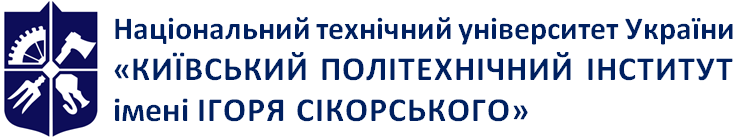 Кафедра інформаційного господарського та адміністративного праваКримінальне процесуальне право. Загальна частинаРобоча програма навчальної дисципліни (Силабус)Кримінальне процесуальне право. Загальна частинаРобоча програма навчальної дисципліни (Силабус)Реквізити навчальної дисципліниРівень вищої освіти              Перший (бакалаврський)Галузь знань                           08  ПравоСпеціальність                         081 ПравоОсвітня програма                   ПравоСтатус дисципліни                НормативнаФорма навчання                    Очна (денна)/заочнаРік підготовки, семестри      3 курс, осінній семестрОбсяг дисципліни                  4 кред. ЄКТС/120 годин                                                  Денна форма: лекційні заняття-18 год., практичні заняття-36 год., самостійна робота-66 год.                                                  Заочна форма: лекційні заняття-12 год., практичні заняття-8 год., самостійна робота-100 год.  Семестровий контроль/Контрольні заходи                 ЕкзаменРозклад занять                       http://rozklad.kpi.ua/Мова викладання                   УкраїнськаІнформація про                      Лектор і практичні: д.ю.н., професор Лук’янчиков Євген керівника курсу і                    Дмитрович +380984815690викладачів                              Evgenlyk1947@gmail.com; ; kpp_fsp_kpi@ukr.netЛук’янчиков Борис Євгенович, кандилат юридичних наук, доцент, доцент кафедри інформаційного, господарського та   адміністративного праваBoryn1971@gmail.comРозміщення курсу                  https://campus.kpi.ua/tutor/index.php?mode=mob№ з/пНазва теми та перелік основних питань 1Поняття, сутність та значення кримінального процесу. Кримінальний процес як особливий вид державної діяльності. Кримінальна процесуальна діяльність має своєю основою кримінальне процесуальне право або галузь права як сукупність правових норм, що регулюють вказану діяльність. Кримінальний процес є засобом захисту державного та суспільного ладу, правопорядку, прав та інтересів громадян від кримінальних правопорушень. Історичні форми кримінального процесу (розшуковий, змагальний, змішаний). Завдання кримінального процесу. Система стадій кримінального процесу.Кримінальна процесуальна форма. Загальність, єдність та обов’язковість, як риси процесуальної форми. Поняття, види та сутність кримінально-процесуальних функцій. Основні та інші кримінально-процесуальні функції. Суб’єкти реалізації процесуальних функцій. Поняття та сутність кримінальних процесуальних відносин та гарантій. Суб’єкти кримінальних процесуальних відносин. Кримінально-процесуальні гарантії у вузькому та широкому значенні. Обов’язок забезпечення прав учасників кримінального провадження покладено на слідчого, дізнавача, прокурора та суд. Кримінально-процесуальні акти.2Тема 2. Кримінальне процесуальне законодавство.Поняття, сутність і значення кримінально-процесуального права. Організує кримінальну процесуальну діяльність та створює оптимальні умови для досягнення завдань кримінального провадження. Предмет і метод правового регулювання. Імперативний та диспозитивний методи регулювання кримінально-процесуальних відносин. Типи правового регулювання: загально-дозвільний та спеціально-дозвільний. Зв’язок з іншими галузями права. Джерела кримінально-процесуального права. Поняття, структура і види кримінально-процесуальних норм. Чинність кримінально-процесуального закону у просторі, часі та щодо осіб.3Тема 3. Засади кримінального провадження.Поняття, значення і класифікація засад кримінального провадження. Зміст і значення засад кримінального провадження: 1) верховенство права; 2) законність; 3) рівність перед законом і судом; 4) повага до людської гідності; 5) забезпечення права на свободу та особисту недоторканність; 6) недоторканність житла чи іншого володіння особи; 7) таємниця спілкування; 8) невтручання у приватне життя; 9) недоторканність права власності; 10) презумпція невинуватості та забезпечення доведеності вини; 11) свобода від самовикриття та право не свідчити проти близьких родичів та членів сім'ї; 12) заборона двічі притягувати до кримінальної відповідальності за одне і те саме правопорушення; 13) забезпечення права на захист; 14) доступ до правосуддя та обов’язковість судових рішень; 15) змагальність сторін та свобода в поданні ними суду своїх доказів і у доведенні перед судом їх переконливості; 16) публічність.4Тема 4. Учасники кримінального провадження.Поняття учасників кримінального провадження. Класифікація учасників кримінального провадження за покладеними на них функціями. Суд, слідчий суддя, присяжний як учасники кримінально-процесуальної діяльності. Залежність складу суду від судової інстанції, санкції статті закону про Кримінальну відповідальність, а також особи, щодо якої відбувається кримінальне провадження. Порядок обрання слідчого судді та його повноваження залежно від процесуальної спрямованості. Присяжний його права та обов’язки.Сторона обвинувачення. Прокурор та його повноваження у кримінальному провадженні. Процесуальні повноваження прокурора пов’язані із: забезпеченням законності досудового розслідування; організацією та рухом кримінального провадження; захистом держави, а також прав та законних інтересів особи у кримінальному провадженні; формуванням державного обвинувачення; міжнародним співробітництвом під час провадження; підтриманням державного обвинувачення в суді; переглядом судових рішень тощо. Керівник органу досудового розслідування (слідства, дізнання) та його повноваження. Слідчий (дізнавач) його повноваження та процесуальна самостійність. Оперативні підрозділи та їх участь у провадженні.Підозрюваний, обвинувачений, їх процесуальне становище. Набуття особою статусу підозрюваного. Права підозрюваного, обвинуваченого. Законний представник обвинуваченого. Захисник у кримінальному процесі, його права та обов‘язки. Обов’язкова участь захисника. Потерпілий та його представник у кримінальному процесі. Їх процесуальний статус. Правове становище цивільного позивача, цивільного відповідача та їх представників у кримінальному проваджені.Перекладач, свідок, поняті, поручитель, заставодавець, заявник, секретар судового засідання, судовий розпорядник, їх права та обов`язки. Особи, які не можуть бути допитані як свідки. Цивільний позивач. Підстави набуття статусу цивільного позивача. Цивільний відповідач. Співвідношення понять цивільний відповідач, обвинувачений, підозрюваний. Представники та законні представники цивільного позивача, цивільного відповідача.Експерт і спеціаліст у кримінальному процесі, їх роль, повноваження і відмінність у процесуальному становищі. Порядок залучення у кримінальне провадження спеціаліста та експерта.Відводи суб’єктів кримінального провадження. Підстави для відводу окремих учасників кримінального провадження.5Тема 5.1. Докази і доказування у кримінальному провадженні.Поняття, сутність та значення кримінально-процесуального доказування. Доказування як форма пізнання у кримінальному процесі. Характерні ознаки пізнавальної діяльності: ретроспективність, стадійність, нормативна урегульованість. Доказування і процесуальна форма. Докази у кримінальному процесі, їх ознаки та класифікація. Властивості доказів: належність, допустимість, достовірність, а сукупності – достатність. Предмет і суб’єкти кримінально-процесуального доказування. Процес доказування у кримінальному судочинстві. Збирання, перевірка доказів та їх процесуальних джерел. Збирання доказів сторонами провадження. Обов’язок доказування. Активність сторін у доказуванні. Способи збирання доказів сторонами провадження. Роль суду у процесі доказування. Елементи процесу доказування: збирання, перевірка, оцінка доказів та їх процесуальних джерел. Умови та процесуальний порядок визнання доказів недопустимими. Поняття і класифікація доказів та їх процесуальних джерел.6Тема 5.2. Докази і доказування у кримінальному провадженні.Показання свідка, потерпілого, підозрюваного, обвинуваченого, експерта. Вимоги до показань. Показання з чужих слів. Висновок експерта. Однозначність та категоричність висновку. Структура висновку експерта. Речові докази та документи. За якими ознаками предмет може бути речовим доказом. Ознаки, які відрізняють речові докази від інших доказів. Процесуальне оформлення речового доказу. Документи, їх характеристика та види. Процесуальні джерела доказів та їх види.7Тема 6. Відшкодування шкоди у кримінальному провадженні.Поняття та види шкоди, яка підлягає відшкодуванню (компенсації) у кримінальному провадженні. Співвідношення понять «відшкодування» та «компенсація» шкоди у провадженні. Добровільне відшкодування шкоди. Примусове відшкодування шкоди: а) цивільний позов; б) звернення застави на виконання вироку в частині майнових стягнень; в) компенсація шкоди за рахунок Державного бюджету України; г) кримінально-правова реституція. Відшкодування (компенсація) шкоди, завданої незаконними рішеннями, діями чи бездіяльністю органу, що здійснює оперативно-розшукову діяльність, досудове розслідування, прокуратури або суду у випадках та порядку, передбачених законом. Поняття, значення, предмет та підстави цивільного позову про відшкодування (компенсацію) майнової (моральної) шкоди, завданої кримінальним правопорушенням. Способи відшкодування шкоди у кримінальному провадженні.Процесуальний порядок пред’явлення та вирішення цивільного позову у кримінальному провадженні. Вимоги до позовної заяви. Протягом якого часу може бути заявлено цивільний позов. До кого може бути пред’явлено цивільний позов. Арешт майна як засіб забезпечення цивільного позову. Рішення суду під час розгляду цивільного позову. В яких розмірах може бути задоволено цивільний позов. Переваги розгляду цивільного позову у кримінальному провадженні. Компенсація шкоди за рахунок Державного бюджету. Відшкодування шкоди, завданої незаконними рішеннями, діями чи бездіяльністю органу, що здійснює ОРД, досудове розслідування, прокуратури або суду.8Тема 7. Процесуальні строки і витрати.Поняття процесуальних строків та їх значення у кримінальному процесі. Класифікація строків у кримінальному процесі. Суб’єкти встановлення процесуальних строків. Строки моменти та строки періоди. Наслідки недотримання строків виконання обов’язку та реалізації права. Розподіл строків періодів на визначені та невизначені. Порядок обчислення процесуальних строків. Обчислення строків тримання під вартою. Обчислення строку для подання скарги або іншого документу. Поняття і види процесуальних витрат. Розподіл процесуальних витрат на групи.9Тема 8. Заходи забезпечення кримінального провадження.Поняття, класифікація та загальні правила застосування заходів забезпечення кримінального провадження. Мета застосування заходів забезпечення кримінального провадження. Спільна ознака заходів забезпечення кримінального провадження. До яких суб’єктів можуть застосовуватися заходи забезпечення кримінального провадження. Гарантії, які забезпечують законне та обґрунтоване застосування заходів забезпечення кримінального провадження. Перелік заходів забезпечення кримінального провадження. Класифікація заходів забезпечення кримінального провадження за метою застосування. Запобіжні заходи: поняття, види, мета і підстави їх застосування. Загальний порядок застосування, зміни та скасування запобіжних заходів. Особисте зобов'язання та особиста порука.Застава та домашній арешт як запобіжні заходи. Затримання, його види та процесуальний порядок застосування. Тримання під вартою: підстави та процесуальний порядок обрання, строки тримання особи під вартою. Виклик слідчим, прокурором, судовий виклик та привід; накладення грошового стягнення. Тимчасове обмеження у користуванні спеціальним правом, відсторонення від посади: процесуальний порядок їх застосування. Тимчасовий доступ до речей і документів, тимчасове вилучення та арешт майна як заходи забезпечення кримінального провадження.Література: 1-5, 7, 11.Перелік основних питань:Література: 1-5, 7.Підготовка та презентація доповіді з тематики заняття 5активна участь у проведенні заняття; надання повної і аргументованої, логічно викладеної доповіді, відповіді, висловлення власної позиції з дискусійних питань або повністю правильне вирішення задачі з відповідним обґрунтуванням, у поєднанні зі слушними доповненнями відповідей інших студентів у процесі дискусії5активна участь у проведенні заняття; надання правильних відповідей або правильне вирішення задач з незначними неточностями, порушеннями логіки викладення відповіді чи обґрунтування при вирішенні задачі4надання відповідей з чисельними значними похибками або вирішення задачі з грубими помилками, вирішення задачі без обґрунтування3Доповнення відповідей студентів, спроба надати відповідь1Виконання контрольної роботи за підсумком навчання протягом семеструДо 20Відповідно до визначеної ролі студент підготував необхідні процесуальні документи, навів відповідні аргументи з посиланням на відповідні статті КПК, Конституції України, рішення ЄСПЛ та Верховного Суду. В процесі гри чітко виконував необхідні дії з дотриманням вимог КПК до конкретного учасника кримінального провадження.8-10Не зовсім повно або не достатньо чітка обґрунтував процесуальне рішення з конкретної ситуації, що свідчить про правильне розуміння суті питання, ознайомлення студента з матеріалом лекцій та навчальної літератури; незначні неточності у складених процесуальних документах;5-7Здобувач неправильно оцінив ситуацію і, як наслідок, прийняв недостатньо обґрунтоване процесуальне рішення, є похибки у складеному процесуальному документі і діях під час гри, що свідчить про поверхове ознайомлення студента з навчальним матеріалом та недостатні навички у складанні процесуальних документів 3-4Наявна інформація оцінена не зовсім правильно, що спричинило похибки у прийнятті рішення та оформленні його у відповідному процесуальному документі, посилання на застарілий нормативний матеріал для обґрунтування процесуального рішення.1-2Процесуальний документ підготовлено з суттєвими помилками, не враховано вимоги чинного КПК, не використано судові рішення з аналогічних питань, невміння виконувати повноваження відповідного учасника судового провадження.  0  Повна, чітка, викладена в логічній послідовності відповідь на поставлене питання, що свідчить про глибоке розуміння суті питання, ознайомлення студента не лише з матеріалом лекцій, але й з підручником та додатковою літературою; висловлення студентом власної позиції щодо дискусійних проблем, якщо такі порушуються у питанні; повністю правильне вирішення задачі з відповідним обґрунтуваннямТ/п12-15;Зад.17-20Відповідь на поставлене питання, не зовсім повна або не достатньо чітка, що свідчить про правильне розуміння суті питання, ознайомлення студента з матеріалом лекцій та підручника; певні неточності у відповіді; правильне вирішення задачі з незначними неточностями, порушеннями логіки викладення відповіді чи обґрунтування при вирішенні задачіТ/п11-14;Зад.13-16Достатньо поверхова відповідь на поставлене питання; суттєві помилки у відповіді; помилки при вирішенні задачі, що свідчать про неправильне чи неповне розуміння матеріалу, значні порушення логіки викладення вирішення і обґрунтуванняТ/п9-13;Зад.8-12Правильна відповідь лише на частину питання при нестачі відповіді на інші або при неправильній відповіді на них, неправильне вирішення задачі, немає обґрунтування, а є лише окремі спроби пов’язати окремі фактичні обставини (правові підстави) з фрагментами зроблених висновківТ/п5-8;Зад.7-11Неправильна відповідь на поставлене питання, що свідчить про незнання відповідного навчального матеріалу, але намагання висловити власне розуміння суті поставленого питання; немає відповідіТ/п0-5;Зад.0-6R = Rc+ReОцінка традиційна95 – 100Відмінно85 – 94Добре75 – 84Добре65 – 74Задовільно60 – 64ЗадовільноR < 60НезадовільноR < 30Не допущенийВідповіді на запитання викладені повно, чітко, у визначеній логічній послідовності, що свідчить про глибоке розуміння суті питання. Здобувач має продемонструвати знання не лише в межах матеріалу лекції, але й підручнику, додаткової літератури і судових рішень. Бажано висловити власну позицію з дискусійних проблем, якщо такі порушуються у питанні 29-40Недостатньо повна або не чітка відповідь на всі поставлені питання та вирішення задачі, що свідчить про правильне розуміння суті питання, ознайомлення студента з матеріалом лекцій та підручника; незначні неточності у відповідях15-28Неправильна відповідь на питання та недостатньо обґрунтоване вирішення задачі, що вказує на поверхове ознайомлення студента з навчальним матеріалом або значні похибки у відповідях 6-14Спроба здобувача висловити власне розуміння суті поставленого питання, але відповідь неправильна.1-5Підготовка та презентація доповіді з тематики заняття 10активна участь у проведенні заняття; надання повної і аргументованої, логічно викладеної доповіді, відповіді, висловлення власної позиції з дискусійних питань або повністю правильне вирішення задачі з відповідним обґрунтуванням, у поєднанні зі слушними доповненнями відповідей інших студентів у процесі дискусії10активна участь у проведенні заняття; надання правильних відповідей або правильне вирішення задач з незначними неточностями, порушеннями логіки викладення відповіді чи обґрунтування при вирішенні задачі8надання відповідей з чисельними значними похибками або вирішення задачі з грубими помилками, вирішення задачі без обґрунтування6доповнення відповідей студентів, спроба надати відповідь5